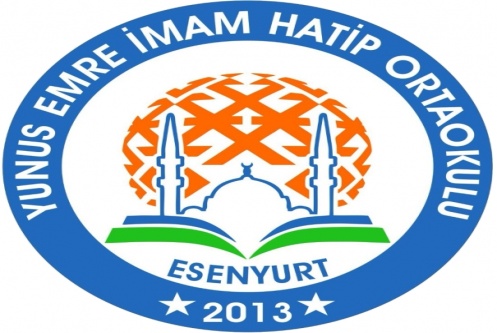 2015-2016 Teog Sonuçlara Göre Liselere Yerleşen Öğrenci Sayılarımız*Not: Veriler Yunus Emre Ortaokulu’na aittir. Mezun Öğrenci Sayısı: 118Anadolu Lisesine Yerleşen Öğrenci Sayısı: 13Mesleki  ve Teknik Liselere Yerleşen Öğrenci Sayısı: 43İmam-Hatip Liselerine Yerleşen Öğrenci  Sayısı: 17Özel Eğitim Kurumlarına Yerleşen Öğrenci Sayısı:  9